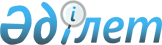 Астрахан ауданы әкімдігінің 2019 жылғы 7 наурыздағы № 59 "Астрахан ауданының шалғайдағы елдi мекендерде тұратын балаларды жалпы бiлiм беретiн мектептерге тасымалдаудың схемалары мен тәртiбiн бекiту туралы" қаулысының күші жойылды деп тану туралыАқмола облысы Астрахан ауданы әкімдігінің 2021 жылғы 7 сәуірдегі № 80 қаулысы. Ақмола облысының Әділет департаментінде 2021 жылғы 9 сәуірде № 8425 болып тіркелді
      "Құқықтық актілер туралы" 2016 жылғы 6 сәуірдегі Қазақстан Республикасының Заңының 27 бабына сәйкес, Астрахан ауданының әкімдігі ҚАУЛЫ ЕТЕДІ:
      1. Астрахан ауданы әкімдігінің "Астрахан ауданының шалғайдағы елдi мекендерде тұратын балаларды жалпы бiлiм беретiн мектептерге тасымалдаудың схемалары мен тәртiбiн бекiту туралы" 2019 жылғы 7 наурыздағы № 59 (Нормативтік құқықтық актілерді мемлекеттік тіркеу тізілімінде № 7100 болып тіркелген) қаулысының күші жойылды деп танылсын.
      2. Осы қаулының орындалуын бақылау жетекшілік ететін Астрахан ауданы әкімінің орынбасарына жүктелсін.
      3. Осы қаулы Ақмола облысының Әділет департаментінде мемлекеттік тіркелген күнінен бастап күшіне енеді және ресми жарияланған күнінен бастап қолданысқа енгізіледі.
					© 2012. Қазақстан Республикасы Әділет министрлігінің «Қазақстан Республикасының Заңнама және құқықтық ақпарат институты» ШЖҚ РМК
				
      Астрахан ауданының әкімі

Н.Сеилов
